WYKAZ PUNKTÓW NIEODPŁATNEJ POMOCY PRAWNEJ I MEDIACJIZLOKALIZOWANYCH NA OBSZARZE POWIATU WOŁOMIŃSKIEGOLOKALIZACJAHARMONOGRAM PRZYJĘĆTELEFONUDZIELAJĄCY NIEODPŁATNEJ POMOCY PRAWNEJGMINA KOBYŁKAKobyłka, al. Jana Pawła II 22 Miejski Ośrodek Kulturywejście C, parter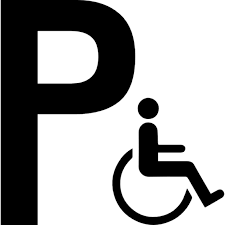 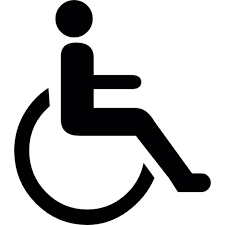 poniedziałek 8.00 – 12.00wtorek 8.00 – 12.00środa 12.00 – 16.00czwartek 8.00 – 12.00piątek 12.00 – 16.00735-736-797pomocy prawnej udzielaadwokatradca prawnyGMINA MARKIMarki, ul. Szkolna 9Szkoła Podstawowa Nr 2parter, sala nr 005poniedziałek 16.30 – 20.30wtorek 16.30 – 20.30środa 16.30 – 20.30czwartek 16.30 – 20.30piątek 16.30 – 20.30735-736-797pomocy prawnej udzielaadwokat radca prawnyGMINA RADZYMINRadzymin, ul. Letnia 15parterponiedziałek 10.00 – 14.00wtorek 8.00 – 12.00środa 10.00 – 14.00czwartek 12.30 – 16.30piątek 16.00 – 20.00 735-736-797punkt powierzony do prowadzeniaFundacji Inter Vivos, z siedzibą: 02-699 Warszawa, ul. Kłobucka 8c/126e-mail: biuro@fundacjiv.pl adres strony: www.fundacjaiv.pl pomocy prawnej udziela radca prawnyGMINA STRACHÓWKAStrachówka, ul. Norwida 6Urząd GminyI piętro, pokój nr 16poniedziałek 14.30 – 18.30wtorek 12.30 – 16.30środa 14.30 – 18.30czwartek 8.00 – 12.00piątek 11.30 – 15.30 735-736-797punkt powierzony do prowadzeniaFundacji Inter Vivos z Warszawypomocy prawnej udziela radca prawnyGMINA TŁUSZCZTłuszcz, ul. Warszawska 10Urząd Miastaparter, pokój nr 8 poniedziałek 8.00 – 12.00wtorek 14.00 – 18.00 środa 12.00 – 16.00czwartek 12.00 – 16.00 piątek 8.00 – 12.00 735-736-797pomocy prawnej udzielaadwokat radca prawnyGMINA WOŁOMINWołomin, ul. Wileńska 29AI piętro, pokój nr 1.7poniedziałek 14.00 – 18.00wtorek 14.00 – 18.00środa 14.00 – 18.00czwartek 8.00 – 12.00 piątek 8.00 – 12.00735-736-797pomocy prawnej udzielaadwokat radca prawny GMINA WOŁOMINWołomin, ul. Wileńska 29AI piętro, pokój nr 1.7poniedziałek 8.00 – 12.00wtorek 8.00 – 12.00środa 8.00 – 12.00czwartek 12.00 – 16.00 piątek 12.00 – 16.00735-736-797punkt powierzony do prowadzeniaFundacji Inter Vivos z Warszawypomocy prawnej udzielaradca prawny GMINA ZIELONKAZielonka, ul. Lipowa 5Urząd Miastaparter, pokój nr 2poniedziałek 16.00 – 20.00wtorek 16.00 – 20.00środa 16.00 – 20.00czwartek 16.00 – 20.00piątek 16.00 – 20.00735-736-797pomocy prawnej udzielaadwokat radca prawny